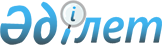 О сборе за право реализации товаров на рынках Республики Казахстан
					
			Утративший силу
			
			
		
					Постановление Кабинета Министров Республики Казахстан от 12 июля 1995 г. N 955. Утратило силу - постановлением Правительства РК от 4 сентября 1998 г. N 840 ~P980840.



        Во исполнение Указа Президента Республики Казахстан, имеющего
силу Закона, от 24 апреля 1995 г. N 2235  
 Z952235_ 
  "О налогах и
других обязательных платежах в бюджет" Кабинет Министров Республики
Казахстан постановляет:




          1. Утвердить прилагаемые:




          Положение о сборе за право реализации товаров на рынках
Республики Казахстан;




          предельные размеры сбора за право реализации товаров на 
рынках Республики Казахстан.
<*>



          Сноска. Абзац третий - в редакции постановления Правительства
РК от 23 февраля 1996 г. N 234. 




          2. Главам областных и Алматинской городской администраций:




          обеспечить доступность приобретения талонов, удостоверяющих
право на реализацию товаров на рынках, а также отвести в удобных для
населения местах торговые площадки и помещения;




          обеспечить изготовление талонов типографским способом;




          установить категории рынков в зависимости от их назначения,
места расположения, объема торговых площадей и технической
оснащенности.




          3. Предоставить акимам областей и г. Алматы право регулировать
размеры сбора за право реализации товаров на рынках.
<*>



          Сноска. Дополнено новым пунктом 3, пункт 3 считать пунктом 4 - 
постановлением Правительства РК от 23 февраля 1996 г. N 234.




          3. Органам налоговой службы на местах установить контроль за
исполнением настоящего постановления.




              Премьер-министр




          Республики Казахстан




                                                                                      Утверждено




                                                                постановлением Кабинета Министров




                                                                              Республики Казахстан




                                                                          от 12 июля 1995 г. N 955








                                                          Положение




                                  о сборе за право реализации товаров




                                      на рынках Республики Казахстан








          1. Плательщиками сбора за право реализации товаров на рынках
Республики Казахстан в соответствии с настоящим Положением являются
юридические лица, осуществляющие реализацию товаров, и граждане
Республики Казахстан, иностранные граждане и лица без гражданства,
осуществляющие реализацию товаров, а также принадлежащего им
имущества в специально отведенных для этого местах.




          2. Сбор за право реализации товаров на рынках Республики
Казахстан взимается в форме ежедневной платы за приобретение
талонов, удостоверяющих право на разовую продажу товаров и имущества
на определенный срок.




          Сбор взимается работниками рынка, вносится юридическими и 
физическими лицами до начала торговли. Уплаченные суммы сбора 
не возвращаются.
<*>



          Средства, поступившие в кассу рынка в виде сборов, ежедневно
инкассируются в установленном законодательством порядке и
зачисляются в соответствующие местные бюджеты.




          Сноска. Абзац второй дополнен словами - постановлением
Правительства РК от 23 февраля 1996 г. N 234.




          3. Плательщики сбора обязаны предъявлять приобретенные ими
разовые талоны по требованию работников налоговых служб.




          Контроль за поступлением сбора осуществляется налоговыми
органами.




          4. Передача приобретенных талонов другим лицам
запрещается.




          5. Талоны разрешается выдавать сроком от одного до тридцати дней.
При этом сумма сбора увеличивается пропорционально количеству дней.




          6. Инвалиды всех категорий, участники Великой Отечественной войны
и приравненные к ним лица, Герои Советского Союза и Герои
Социалистического труда, лица, имеющие звания "Халык-Кахарманы",
награжденные орденом Славы трех степеней и орденом "Отан", пенсионеры,
многодетные матери удостоенные звания "Алтын-Алка" и "Мать-героиня",
уплачивают сбор в размере 50 процентов от установленного.
 06_02_06   льгота 




          7. Физические лица, зарегистрированные в качестве субъектов
предпринимательской деятельности в органах налоговой службы,
освобождаются от уплаты сбора за право реализации товаров на рынках
Республики Казахстан. 
<*>



          Сноска. Дополнен новым пунктом 7 - постановлением 
Правительства РК от 23 февраля 1996 г. N 234.




          8. Юридические и физические лица, торгующие без приобретения 
разовых талонов, считаются уклоняющимися от уплаты сбора.
<*>



          Сноска. Пункт 7 считается пунктом 8, дополнен словами -
постановлением Правительства РК от 23 февраля 1996 г. N 234.




          9. Установить, что на рынках негосударственной формы
собственности сбор за право реализации товаров на рынках Республики
Казахстан осуществляется на условиях договора администрации рынка
с местным исполнительным органом власти.
<*>



          Сноска. Дополнен новым пунктом 9 - постановлением Правительства
РК от 23 февраля 1996 г. N 234.




          10. Работники рынка, не выдавшие талоны, привлекаются к
ответственности в соответствии с действующим законодательством.
<*>



          Сноска. Пункт 8 считается пунктом 10 - постановлением 
Правительства РК от 23 февраля 1996 г. N 234.





                                   Утверждены



                         постановлением Кабинета Министров
                              Республики Казахстан
                            от 12 июля 1995 г. N 955











                                  Размеры сбора за право реализации




              товаров на рынках Республики Казахстан
<*>


     Сноска. В Размерах сбора заменены слова - постановлением
Правительства РК от 9 августа 1996 г. N 987  
 P960987_ 
 .
                                         в процентах к месячному
                                         расчетному показателю
                                         за один день торговли
----------------------------------------------------------------------
    Специализация рынка                  !     Категория рынка
                                         !----------------------------
                                         !   I     !    II   !  III
----------------------------------------------------------------------
              1                          !   2    !    3    !   4
----------------------------------------------------------------------
1. Продовольственный (оптовый):
     торговля с машин                      300       200       100
     торговля с прилавка                   100        60        30

     В том числе:
   Продовольствие (овощи, фрукты,
   кисломолочные продукты, сухофрукты,
   мед):
     торговля с машин                      300       200       100
     торговля с прилавка                   100        60        30
     торговля с рук                         30        20        10
   Продовольствие (мясопродукты)            50        30        20
   Цветы                                   100        60        20
2. Вещевой:
     торговля с контейнера                 300       200       100
     торговля с машин                      200       100        50
     торговля с прилавка                   100        60        30
     торговля с рук                         30        20        10
3. Автомобильный:
     продажа 1 единицы авто-
     мототранспорта                        200       100        50
     продажа запчастей                     200       100        50
4. Ското-фуражный:
     продажа крупного рогатого
     скота и лошадей                        80        40        20
     продажа других животных                50        30        20
     продажа птиц                           30        20        10
     продажа других домашних
     животных, птиц, зверей                 50        30        20
      
      


					© 2012. РГП на ПХВ «Институт законодательства и правовой информации Республики Казахстан» Министерства юстиции Республики Казахстан
				